            ООО «Агентство событий «Ура!»               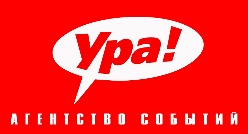                                   ypaevent@gmail.com                                                                                                                                                             8-923-123-10-01          БРИФ КОРПОРАТИВНОГО СОБЫТИЯИНФОРМАЦИЯ О КОМПАНИИИНФОРМАЦИЯ О КОМПАНИИИНФОРМАЦИЯ О КОМПАНИИИНФОРМАЦИЯ О КОМПАНИИИНФОРМАЦИЯ О КОМПАНИИНазвание компании: Название компании: Сфера деятельности:Сфера деятельности:Контактное лицо, должность:Контактное лицо, должность:Телефон, e-mail, сайт:Телефон, e-mail, сайт:ИНФОРМАЦИЯ О СОБЫТИИИНФОРМАЦИЯ О СОБЫТИИИНФОРМАЦИЯ О СОБЫТИИИНФОРМАЦИЯ О СОБЫТИИИНФОРМАЦИЯ О СОБЫТИИФормат события (корпоративный праздник, конференция, онлайн-мероприятие, презентация, открытие, командообразующий тренинг, профессиональный праздник, обучающий тренинг, спортивная игра, развлечение, комбинированное событие, другое): Формат события (корпоративный праздник, конференция, онлайн-мероприятие, презентация, открытие, командообразующий тренинг, профессиональный праздник, обучающий тренинг, спортивная игра, развлечение, комбинированное событие, другое): Формат события (корпоративный праздник, конференция, онлайн-мероприятие, презентация, открытие, командообразующий тренинг, профессиональный праздник, обучающий тренинг, спортивная игра, развлечение, комбинированное событие, другое): Дата и время:Дата и время:Дата и время:Место проведения (банкетный зал, выставочный центр, загородная территория, конференц-зал, открытая площадка, другое):Место проведения (банкетный зал, выставочный центр, загородная территория, конференц-зал, открытая площадка, другое):Место проведения (банкетный зал, выставочный центр, загородная территория, конференц-зал, открытая площадка, другое):Цели проведения мероприятия:Цели проведения мероприятия:Цели проведения мероприятия:Стилистика (пафос, юмор, лирика, игра):Стилистика (пафос, юмор, лирика, игра):Стилистика (пафос, юмор, лирика, игра):ПОРТРЕТ ЦЕЛЕВОЙ АУДИТОРИИПОРТРЕТ ЦЕЛЕВОЙ АУДИТОРИИПОРТРЕТ ЦЕЛЕВОЙ АУДИТОРИИПОРТРЕТ ЦЕЛЕВОЙ АУДИТОРИИПОРТРЕТ ЦЕЛЕВОЙ АУДИТОРИИПредполагаемое количество участников:Предполагаемое количество участников:Предполагаемое количество участников:Средний возраст:Средний возраст:Средний возраст:Пол, соотношение на событии (% муж., % жен.):Пол, соотношение на событии (% муж., % жен.):Пол, соотношение на событии (% муж., % жен.):Целевая группа (сотрудники, партнёры, клиенты, СМИ, другое):Целевая группа (сотрудники, партнёры, клиенты, СМИ, другое):Целевая группа (сотрудники, партнёры, клиенты, СМИ, другое):Особенности (присутствие VIP-гостей, пресса, дети и пр.):Особенности (присутствие VIP-гостей, пресса, дети и пр.):Особенности (присутствие VIP-гостей, пресса, дети и пр.):ТЕХНИЧЕСКОЕ ОБЕСПЕЧЕНИЕТЕХНИЧЕСКОЕ ОБЕСПЕЧЕНИЕТЕХНИЧЕСКОЕ ОБЕСПЕЧЕНИЕТЕХНИЧЕСКОЕ ОБЕСПЕЧЕНИЕТЕХНИЧЕСКОЕ ОБЕСПЕЧЕНИЕСценическое, световое, звуковое, видеооборудование,оборудования для конференций, проекционное оборудование,шатры, мебель, гардероб и т.п.:Сценическое, световое, звуковое, видеооборудование,оборудования для конференций, проекционное оборудование,шатры, мебель, гардероб и т.п.:Сценическое, световое, звуковое, видеооборудование,оборудования для конференций, проекционное оборудование,шатры, мебель, гардероб и т.п.:ОФОРМЛЕНИЕ ПЛОЩАДКИ, МЕРОПРИЯТИЯОФОРМЛЕНИЕ ПЛОЩАДКИ, МЕРОПРИЯТИЯОФОРМЛЕНИЕ ПЛОЩАДКИ, МЕРОПРИЯТИЯОФОРМЛЕНИЕ ПЛОЩАДКИ, МЕРОПРИЯТИЯОФОРМЛЕНИЕ ПЛОЩАДКИ, МЕРОПРИЯТИЯДекорации, баннеры, фотозоны, воздушные шары, флаги, флористика, другое:Декорации, баннеры, фотозоны, воздушные шары, флаги, флористика, другое:Декорации, баннеры, фотозоны, воздушные шары, флаги, флористика, другое:ИМИДЖЕВАЯ, СУВЕНИРНАЯ ПРОДУКЦИЯ, МЕРЧИМИДЖЕВАЯ, СУВЕНИРНАЯ ПРОДУКЦИЯ, МЕРЧИМИДЖЕВАЯ, СУВЕНИРНАЯ ПРОДУКЦИЯ, МЕРЧИМИДЖЕВАЯ, СУВЕНИРНАЯ ПРОДУКЦИЯ, МЕРЧИМИДЖЕВАЯ, СУВЕНИРНАЯ ПРОДУКЦИЯ, МЕРЧНаграды, сувениры, бейджи, блокноты, футболки и т.п.:Награды, сувениры, бейджи, блокноты, футболки и т.п.:Награды, сувениры, бейджи, блокноты, футболки и т.п.:ШОУ-ПРОГРАММАШОУ-ПРОГРАММАШОУ-ПРОГРАММАШОУ-ПРОГРАММАШОУ-ПРОГРАММАВедущий, музыкальный коллектив, танцевальные номера, артисты оригинального жанра, ди-джей, другое:Ведущий, музыкальный коллектив, танцевальные номера, артисты оригинального жанра, ди-джей, другое:Ведущий, музыкальный коллектив, танцевальные номера, артисты оригинального жанра, ди-джей, другое:Официальная часть: выступление руководства, сотрудников, партнёров, VIP-гостей,церемония награждения:Официальная часть: выступление руководства, сотрудников, партнёров, VIP-гостей,церемония награждения:Официальная часть: выступление руководства, сотрудников, партнёров, VIP-гостей,церемония награждения:Розыгрыш призов, квиз-викторина, спортивные состязания, мастер-классы, другое:Розыгрыш призов, квиз-викторина, спортивные состязания, мастер-классы, другое:Розыгрыш призов, квиз-викторина, спортивные состязания, мастер-классы, другое:ФОТО, ВИДЕОСЪЕМКАФОТО, ВИДЕОСЪЕМКАФОТО, ВИДЕОСЪЕМКАФОТО, ВИДЕОСЪЕМКАФОТО, ВИДЕОСЪЕМКАФотосъемка, видеосъёмка, отчетный ролик, презентационный фильм, другое:Фотосъемка, видеосъёмка, отчетный ролик, презентационный фильм, другое:Фотосъемка, видеосъёмка, отчетный ролик, презентационный фильм, другое:ОРГАНИЗАЦИЯ ПИТАНИЯОРГАНИЗАЦИЯ ПИТАНИЯОРГАНИЗАЦИЯ ПИТАНИЯОРГАНИЗАЦИЯ ПИТАНИЯОРГАНИЗАЦИЯ ПИТАНИЯБанкет, фуршет, пикник, велком дринк, кофе-брейк, другое:Банкет, фуршет, пикник, велком дринк, кофе-брейк, другое:Банкет, фуршет, пикник, велком дринк, кофе-брейк, другое:ДОПОЛНИТЕЛЬНОДОПОЛНИТЕЛЬНОДОПОЛНИТЕЛЬНОДОПОЛНИТЕЛЬНОДОПОЛНИТЕЛЬНОPR, публикации в СМИ,создание сайта или сообществ в соц.сетях,организация трансфера,регистрация гостей,услуги переводчика,парковка, услуги парковщиков,хостес, моделидругое:PR, публикации в СМИ,создание сайта или сообществ в соц.сетях,организация трансфера,регистрация гостей,услуги переводчика,парковка, услуги парковщиков,хостес, моделидругое:PR, публикации в СМИ,создание сайта или сообществ в соц.сетях,организация трансфера,регистрация гостей,услуги переводчика,парковка, услуги парковщиков,хостес, моделидругое:Имеются ли сложившиеся традиции при проведении мероприятий?Имеются ли сложившиеся традиции при проведении мероприятий?Имеются ли сложившиеся традиции при проведении мероприятий?Табуированные тематики, чего следует избегать?Табуированные тематики, чего следует избегать?Табуированные тематики, чего следует избегать?Условия реализации проектаУсловия реализации проектаУсловия реализации проектаУсловия реализации проектаУсловия реализации проектаЯвляется ли проект тендером.  Если да, пожалуйста, укажите его условия. Срок разработки предложения: Ориентировочный бюджет КОММЕНТАРИИ (что считаете нужным пояснить)КОММЕНТАРИИ (что считаете нужным пояснить)КОММЕНТАРИИ (что считаете нужным пояснить)КОММЕНТАРИИ (что считаете нужным пояснить)КОММЕНТАРИИ (что считаете нужным пояснить)ИСТОЧНИК ИНФОРМАЦИИИСТОЧНИК ИНФОРМАЦИИИСТОЧНИК ИНФОРМАЦИИИСТОЧНИК ИНФОРМАЦИИИСТОЧНИК ИНФОРМАЦИИИз каких источников узнали о нас:Из каких источников узнали о нас:Из каких источников узнали о нас:Из каких источников узнали о нас: